RESUMEMichael F Zarecky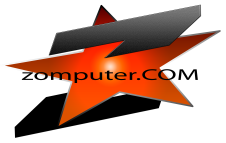 Michael F ZareckyEnd User Support / SalesEnd User Support / Sales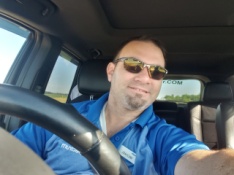 //ProfileNameMichael F ZareckyDate of BirthMay 23, 1973Address611 County Road 12Fremont, Ohio 43420United States of AmericaPhone1.567.288.6407EmailMFzarecky@gmail.comWebsitewww.zomputer.COM//Social